RIWAYAT PENDIDIKAN INFORMASI TAMBAHANFORMULIR DIISI DENGAN DATA YANG SEBENAR-BENARNYA. PANITIA BERHAK MENDISKUALIFIKASI PESERTA APABILA DITEMUKAN DATA YANG TIDAK SESUAI DENGAN FAKTA SEBENARNYA.___________________,                               2019           PENDAFTAR,         (___________________________________)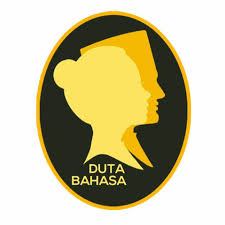 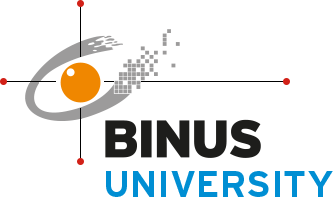 FORMULIR PENDAFTARANPEMILIHAN DUTA BAHASAUNIVERSITAS BINA NUSANTARA 2019NAMA :NAMA :NAMA :NAMA :TEMPAT DAN TANGGAL LAHIR : TEMPAT DAN TANGGAL LAHIR : TEMPAT DAN TANGGAL LAHIR : TEMPAT DAN TANGGAL LAHIR : ALAMAT LENGKAP:ALAMAT LENGKAP:ALAMAT LENGKAP:ALAMAT LENGKAP:ALAMAT SUREL:ALAMAT SUREL:ALAMAT SUREL:ALAMAT SUREL:NOMOR PONSEL:NOMOR PONSEL:NOMOR PONSEL:NOMOR PONSEL:SD :SMP :SMA :PERGURUAN TINGGI : BAHASA DAERAH YANG DIKUASAI1.2.BAHASA ASING YANG DIKUASAI1.2.PENGALAMAN ORGANISASI1.2.PRESTASI/ PENGHARGAAN1.2. PENGALAMAN KERJA1.2.JUDUL ESAI :